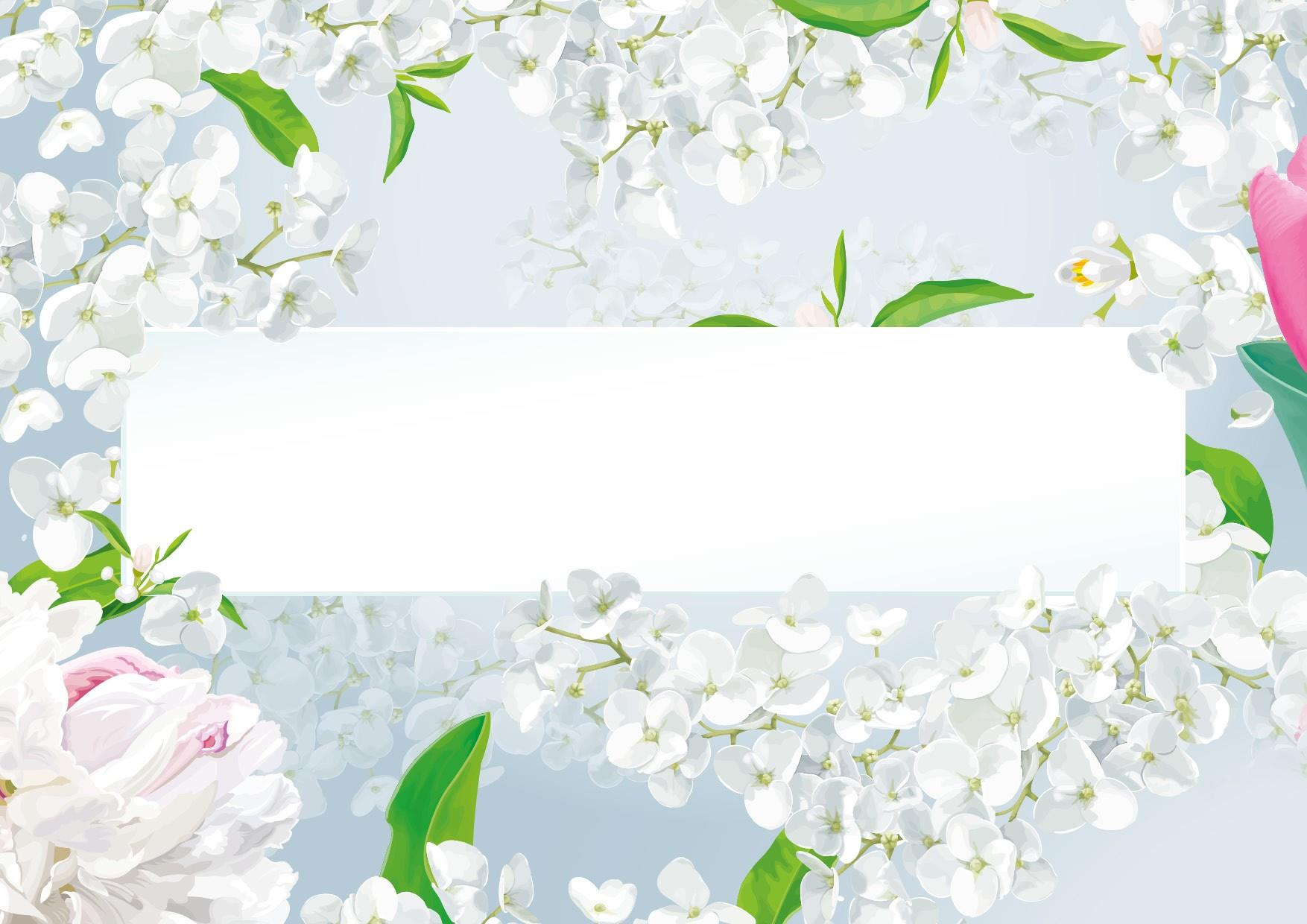            Мероприятия,
       приуроченные к 8 марта 